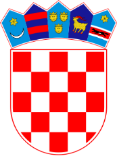     Republika HrvatskaOpćinski sud u Varaždinu Varaždin, Braće Radić 2Poslovni broj: Su-63/2023Sukladno odredbi čl. 28. Zakona o javnoj nabavi (Narodne novine broj: 120/16) objavljuje seR E G I S T A R     U G O V O R A     O     J A V N O J     N A B A V I      I     O K V I R N I H     S P O R A Z U M APredmet ugovoraEviden.broj nabave, broj objaveVrstaprovedenogpostupkaDatum SklapanjaugovoraIznos sklopljenog ugovora (bez PDV)Rok na koji je ugovor sklopljenNaziv ponuditelja s kojim je sklopljen UG/OSDatum konačnog izvršenja UG/OSKonačni iznos plaćen temeljem OS/UGOkvirni sporazumUredski materijal i potrepštineSu-155/2023JN 01/2023Postupak jednostavne nabaveGrupa 1 – fotokopirni papir29. ožujka 2023.8.892,50 eura12 mjeseciRog d.o.o. VaraždinGrupa 2- ostali uredski materijal29. ožujka 2023.5.853,11 eura12 mjeseciRog d.o.o. VaraždinOkvirni sporazumMaterijal tiskan po narudžbiSu-156/2023JN 02/2023Postupak jednostavne nabave29. ožujka 2023.9.722,10 eura12 mjeseciIntergros d.o.o. GlinaOkvirni sporazumPatrone s tonerom Su-157/2023JN 03/2023Postupak jednostavne nabave29. ožujka 2023.7.943,70 eura12 mjeseciMicroteam d.o.o. Velika GoricaOkvirni sporazum Usluge elektronskog zaprimanja, ispisa i kuvertiranja sudskih pismenaSu-159/2023JN 07/2023Postupak jednostavne nabave10. ožujka 2023. 10.419,15 eura12 mjeseciHP – Hrvatska pošta d.d.OkvirnisporazumUredski materijal i potrepštineSu-147/2022JN 01/2022Postupak jednostavne nabaveGrupa 1 – fotokopirni papir30. ožujka 2022. 76.510,00 kn12 mjeseciRog d.o.o.Grupa 2- ostali uredski materijal 30. ožujka 2022.59.301,30 kn12 mjeseciRog d.o.o.OkvirnisporazumUredski materijal i potrepštineSu-129/2021Postupak jednostavne nabave31.prosinca 2021.Grupa 1 – fotokopirni papir11.ožujka 2021.47.140,00 kn31. prosinac 2021.Rog d.o.o.31. prosinac 2021.Grupa 2- ostali uredski materijal 19. ožujka 2021.48.436,89 kn31. prosinac 2021.Narodne novine d.d.31. prosinac 2021.Grupa 1 – fotokopirni papir28. travnja 2020.57.569,00 kn31. prosinac 2020.Rog d.o.o.31. prosinac2020. 36.606,70 knGrupa 2- ostali uredski materijal 28. travnja 2020.55.241,70 kn31. prosinac 2020.Intergros d.o.o.31. prosinac2020.35.601,34 knOkvirnisporazumUredski materijal i potrepštineSu-151/2019Postupak jednostavne nabave13. ožujka 2019.31. prosinca 2019.Narodne novine d.d.Grupa 1 – fotokopirni papirPostupak jednostavne nabave64.528,00 knNarodne novine d.d.59.706,84 knGrupa 2- ostali uredski materijalPostupak jednostavne nabave79.601,50 knNarodne novine d.d.47.067,96 knUgovorSistematski pregled 2020.Postupak jednostavne nabave9. studenog 2020.66.100,00 kn31. prosinca 2020.Poliklinika Sveti Nikola d.o.o.31. prosinac 2020.66.100,00 knOkvirni sporazumToneri, tinte, za uredsku i opremu Su-149/2022JN 03/2022Postupak jednostavne nabave14. ožujka 2022.63.519,00 kn12 mjeseciCopysmart d.o.o.Okvirni sporazumToneri, tinte, za uredsku i opremu Su-184/2021Postupak jednostavne nabave22. ožujka 2021.40.545,00 kn31. prosinca 2021.Rog d.o.o.31. prosinca 2021.Okvirni sporazumToneri, tinte, za uredsku i opremu Su-152/2019Postupak jednostavne nabave8. ožujka 2019.48.884,00 kn31.12.2019.Copysmart d.o.o.48.332,62 knOkvirni sporazumTISKANICE – materijal tiskan po narudžbiSu-148/2022JN 02/2022Postupak jednostavne nabave30. ožujka 2022.12 mjeseciLETIS d.o.o.Okvirni sporazumTISKANICE – materijal tiskan po narudžbiSu-185/2021Postupak jednostavne nabave18. ožujka 2021.31.12.2021.Narodne novine d.d.31.prosinca2021.Okvirni sporazumTISKANICE – materijal tiskan po narudžbiSu-153/2019Postupak jednostavne nabave8. ožujka 2019.32.076,93 kn31.12.2019.Kaznionica u Glini45.040,99 knUgovor o financijskom leasingu Osobno vozilo Postupak jednostavne nabave.6. lipnja 2019.113.355,84 kn60 mjeseciErste&Steierm-S-leasing d.o.o.Okvirni sporazumUredski materijal i potrepštine, Su-122/18Postupak jednostavne nabave30. ožujka 2018.Grupa 1 – fotokopirni papir42.862,25 knNarodne novine d.d.Grupa 2 –uredski materijal 60.191,48 knNarodne novine d.d.Okvirni sporazumElektrična energija o-22-16979/2017-2Otvoreni postupak JN18.  svibnja  2022.132.108,86 kn2 godineHEP – OPSKRBA d.o.o.Okvirni sporazumElektrična energija 9/2017-2Otvoreni postupak JN4. siječnja 2018.2 godineHEP – OPSKRBA d.o.o., ZagrebUgovor o opskrbi krajnjeg kupca O-18-91023. veljače 2018.48.911,84 kn2 godineHEP – OPSKRBA d.o.o. Zagreb23. veljače 2020.OkvirnisporazumPoštanske usluge, 10/2021-1 – grupa 1Otvoreni postupak JN30.ožujka 2022.2.070.545,20 kn29. veljače 2024.HP – Hrvatska pošta d.d.Poštanske usluge, 10/2021-2 – grupa 2Otvoreni postupak JN30.ožujka 2022.5.656,80 kn29. veljače 2024.HP – Hrvatska pošta d.d.UgovorIspis i kuvertiranje sudskih pismenaSu-82/2022JN-10/2022Postupak jednostavne nabave01. ožujka 2022. 139.712,00 kn12 mjeseciHP – Hrvatska pošta d.d.OkvirnisporazumPoštanske usluge, 8/2017 – AOtvoreni postupak JN5. siječnja 2018.2 godineHP – Hrvatska pošta d.d.Ugovor o nabavi poštanskih usluga – grupa A14. ožujka 2018.2.291.698,88 kn2 godineHP- Hrvatska pošta d.d.29. veljače 2020.1. Dodatak ugovora o nabavi poštanskih usluga grupa A2. siječnja 2019.16.549,00 kn29. veljače 2020.HP – Hrvatska pošta d.d.29. veljače 2020.Ugovor temeljem okvirnog sporazuma br. 8/2017-A – grupa A – ispis i kuvertiranje sudskih pismena11. ožujka 2020.49.220,41 kn25. veljače 2021.HP – Hrvatska pošta d.d.25. veljače 2021.Ugovor temeljem okvirnog sporazuma grupa A – ispis i kuvertiranje sudskih pismena – Su – 106/21Postupak jednostavne nabave26. veljače 2021.124.513,60 kn31.prosinca 2021.HP – Hrvatska pošta d.d.31.prosinca 2021.OkvirniSporazumPoštanske usluge, 13/2019 – AOtvoreni postupak JN27. prosinca 2019.2 godineHP  - Hrvatska pošta d.d.Ugovor o nabavi poštanskih usluga – grupa A18. ožujka 2020.2.605.925,05 kn28. veljače 2022.HP  - Hrvatska pošta d.d.OkvirnisporazumPoštanske usluge, 13/2019- BOtvoreni postupak JN27. prosinca 2019.2 godineHP  - Hrvatska pošta d.d.Ugovor o nabavi poštanskih usluga – grupa B1. ožujka 2020.3.454,00 kn2 godineHP  - Hrvatska pošta d.d.OkvirnisporazumPoštanske usluge, 8/2017- BOtvoreni postupak JN5.siječnja 2018.2 godineHP  - Hrvatska pošta d.d.Ugovor o nabavi poštanskih usluga – grupa B14. ožujka 2018.2.464,80 kn2 godineHrvatska pošta d.d.29. veljače 2020.OkvirnisporazumElektrična energija 12/2019-2Otvoreni postupak JN29. studenog 2019.2 godineHEP OPSKRBA d.o.o. ZagrebUgovor sklopljen temeljem okvirnog sporazumaUgovor o opskrbi krajnjeg kupca O-20-29313. siječnja 2020.71.981,85 kn2 godineHEP OPSKRBA d.o.o. ZagrebOkvirnisporazumElektrična energija 11/2015Otvoreni postupak JN7. prosinca 2015.2 godineHEP OPSKRBA d.o.o. Zagreb7. prosinac 2017.Ugovor sklopljen temeljem okvirnog sporazumaUgovor o opskrbi krajnjeg kupca O-18-56918. prosinca 2017.8.240,18 knDo sklapanja novog okvirnog sporazumaHEP OPSKRBA d.o.o. Zagrebdo sklapanja novog okvirnog sporazumaUgovor sklopljen temeljem okv.sporazumaUgovor o opskrbi krajnjeg kupca Su-532/15-1617. prosinca 2015.40.174,84 kndo 31. prosinca 2017.HEP OPSKRBA d.o.o., Zagreb31. prosinca 2017.UgovorZdravstvene usluge, Su-89/2017,  1.16Postupak jednostavne nabave18. listopad 2017.55.880,00 kndo 31. prosinca 2017.POLIKLINIKA SVETI NIKOLA VŽ31. prosinac 2017.OkvirnisporazumUredski materijal i potrepštine, Su-185/17, 1.1. Postupak jednostavne nabave6. srpnja 2017.52.857,70 kndo 31. prosinca 2017.NARODNE NOVINE d.d., Zagreb31. prosinac 2017.OkvirnisporazumToneri, tinte, riboni za uredsku i račun.opremu, Su- 185/17, 1.3Postupak jednostavne nabave25. svibnja 2017.99.528,00 kndo 31.prosinca 2017.Microteam d.o.o., Velika Gorica31. prosinac 2017.Okvirni sporazumTiskanice, Su-185/17, 1.2. Postupak jednostavne nabave25. svibnja 2017.26.131,06 kndo 31.prosinca2017.Kaznionica u Glini31.prosinac2017.Okvirni sporazumPrirodni plin – OS 1/2021Otvoreni postupak središnje javne nabaveUgovor o opskrbi prirodnim plinom za grupu 12 Ugovor sklopljen temeljem OS1.veljače 2022.44.055,22 kn1. kolovoza 2024.MEĐIMURJE – PLIN d.o.o. ČakovecOkvirnisporazumPrirodni plin – OS 2/2019Otvoreni postupak središnje javne nabave2 godineTermoplin d.d.VaraždinUgovor o opskrbi prirodnim plinom za grupu 13 398/19Ugovor sklopljen temeljem OS1.rujna 2019.46.085,34 knTermoplin d.d.Varaždin31.07.2021.OkvirniSporazumPrirodni plin – 7/2016-T (Su 225/17)Otvoreni postupak nabave8. svibnja 2017.2 godineTermoplin d.d., Varaždin30. lipnja 2019.Ugovor sklopljen temeljem okvirnog sporazumaUgovor o opskrbi prirodnim plinom20. lipnja2017. 36.813,40 kndo 30.06.2019.Termoplin d.d. Varaždin30. lipnja 2019.OkvirnisporazumOkvirni sporazum br. 17/2018-3 od 22. siječnja 2019.Otvoreni postupak središnje javne nabave22. siječnja 2019.2 godinePetrol d.o.o.Ugovor o nabavi za grupu 3 – plinsko ulje – LU ELUgovor sklopljen temeljem OS11. veljače 2019.218.750,00 kn10. veljače 2020.Petrol d.o.o.Ugovor o nabavi za grupu 3 – plinsko ulje –LU ELUgovor sklopljen temeljem OS12. ožujka 2020.218.750,00 kndo 10. veljače 2021.Petrol d.o.oOkvirnisporazumOkvirni sporazum br. 17/2018 za nabavu goriva – GRUPA 7Otvoreni postupak središnje javne nabave22. siječnja 2019.2 godineINA- IndustrijaNafte d.d.Ugovor o nabavi za grupu 7 – područje grada ZG, OS, VŽ i ZD Ugovor sklopljen temeljem OS14. ožujka 2019.206.118,00 kn31.03.2022.INA – Industrija nafte d.d.OkvirnisporazumOkvirni sporazum br. 17/2018-8 za nabavu goriva – Grupa 8Otvoreni postupak središnje javne nabave22. siječnja 2019.2 godineINA- IndustrijaNafte d.d.Ugovor o nabavi za grupu 8 – područjeVK, DJ, SB, ŠI i  KaštelaUgovor sklopljen temeljem OS14. ožujka 2019.11.563,50 kn31.03.2022.INA –IndustrijaNafte d.d.OkvirnisporazumOkvirni sporazum br. 17/2018-9Otvoreni postupak središnje javne nabave22. siječnja 2019.2 godineINA –IndustrijaNafte d.d.Ugovor o nabavi za grupu 9 – ostalo područje RH koje ne pokrivaju grupe 7 i 8Ugovor sklopljen temeljem OS14. ožujka 2019.12.088,50 kn31.03.2022.INA –IndustrijaNafte d.d.OkvirnisporazumGorivo – opskrba u ZG (gr. 2), OS, RI, ZD i ST (gr. 3), i ostatku RH (grupa 4)Otvoreni postupak javne nabave31. ožujka 2017.2 godineINA – Industrija nafte d.d., Zagreb31. ožujak 2019.Ugovori sklopljeni temeljem Okvirnog sporazumaUgovor o nabavi goriva – opskrba na benzinskim postajama za grupe 2, 3 i 4 – INA UG-00268/171. travnja 2017.74.310,00 kn1 godinaINA – Industrija nafte d.d., Zagreb31.ožujak2018.OkvirnisporazumGorivo – plinsko ulje LU EL – dostava na lokacije 3-2016-I (Su-62/15)Otvoreni postupak javne nabave30. siječnja 2017.73.326.000,00 kn2 godineINA – Industrija nafte d.d., Zagreb10. veljače 2019.Ugovori sklopljen temeljem Okvirnog sporazumaUgovor o n. goriva – plinsko ulje LU EL INA-UG-DMS-1049246 (UG-50457193-00106/17)10. veljače 2017.166.650,00 kn1 godinaINA – Industrija nafte d.d., Zagreb10.02.2018.Gorivo – plinsko ulje LU EL INA-UG-DMS-1057523 (UG-50457193-00244/18)15. veljače 2018.Varijabilno – ugovorena količina 50 000 litarado 10. veljače 2019.INA – Industrija nafte d.d.d, Zagreb10.02.2019.OkvirnisporazumPoštanske usluge 15/2015, DP-02-032505/15, Su-122/2016Otvoreni postupak javne nabave24. veljače 2016.2 godineHP – Hrvatska pošta d.d.24.02.2018.Ugovori sklopljeni temeljem Okvirnog sporazumaUgovor o nabavi poštanskih usluga, Su-122/20161. travanj 2016.1.885.730,72 kn2 godineHP – Hrvatska pošta d.d.24.02.2018.OkvirnisporazumGorivo na benzinskim postajama na području RH, osim ZG i ZG Županije 4/2014Otvoreni postupak javne nabave19. prosinca 2014.87.132.220,00 kn2 godineINA – Industrija nafte d.d., Zagreb19.12.2016.Ugovori sklopljeni temeljem Okvirnih sporazumaUgovor o nabaviGoriva na benzinskim postajama na području RH, osim grada Zg i Zg županije 50000234-00365/1521. siječnja 2015.32.168,00 kn2 godineINA – Industrija nafte d.d., Zagreb19.12.2016.Dodatak broj 1. Ugovoru 50000234-00365/1516. prosinca 2016.Do dana sklapanja novog OS između DUSJN i ponuditeljaINA – Industrija nafte d.d., ZagrebOkvirnisporazumGorivo na benzinskim postajama na području grada Zg i Zg Županije, 4/2014-5Otvoreni postupak javne nabave19. prosinca 2014.57.798.502,00 kn2 godineINA – Industrija nafte d.d., Zagreb19. prosinca 2016.Ugovori sklopljeni temeljem Okvirnog sporazumaUgovor o nabavi goriva  na području Grada Zagreba i Zg županije 50000234-00365/1521. siječnja 2015.Varijabilno, ugovorena količina 5000 l2 godineINA – Industrija nafte d.d. Zagreb19. prosinca 2016.Dodatak broj 1.  Ugovoru 50000234-00365/1516. prosinca 2016.do dana sklapanja novog OS između DUSJN i ponuditeljaINA – Industrija nafte d.d., ZagrebOkvirnisporazumGorivo – loživo ulje dostava na lokacije 4/2014-1, Su-62/15Otvoreni postupak javne nabave19. prosinca 2014.85.633.000,00 kn2 godineINA – Industrija nafte d.d. , Zagreb19.12.2016.Ugovori sklopljeni temeljem Okvirnog sporazumaUgovor o nabavi loživog ulja UG-50457193-00047/15)21. siječnja 2015.Varijabilno, ugovorena količina 50 000 l2 godineINA – Industrija nafte d.d., Zagreb19.12.2016.Aneks 50457193-02622/16, Ugovoru INA-UG-DMS-1016657 (UG-50457193-00047/15)16. prosinca 2016.do dana sklapanja novog OS između DUSJN i odabranog ponuditeljaINA –Industrija nafte d.d.,ZagrebOkvirni sporazumPoštanske usluge – 11/2013 2014/S 003-0014523Otvoreni postupak javne nabave3. veljače 2014.2 godineHP-Hrvatska pošta d.d.Ugovori sklopljeni temeljem Okvirnog sporazumaUgovor o nabavi poštanskih usluga Su-174/14-31. travnja 2014.2.150.644,68 kndo 3. veljače 2016.HP – Hrvatska pošta d.d.Okvirni sporazumElektrična energija 6/2013/S 003-0102110Otvoreni postupak javne nabave30. studeni 2013.2 godineGEN-I Zagreb d.d.Ugovori sklopljeni temeljem Okvirnog sporazumaUgovor o opskrbi električnom energijom Su-643/1319. prosinca 2013.32.733,27 kn31. prosinac 2015.GEN-I Zagreb d.d.31.12.2015.Okvirni sporazumUredski materijal grupa B – nabava tonera 2/13 MV Su-399/13-45Otvoreni postupak javne nabave29.listopad2013.307.266,00 kn2 godineOsječka trgovina papirom d.o.o.Ugovori sklopljeni temeljem OSUgovor od 29.10.2013.29.listopada2013.1 godinaOsječka trgovina papirom d.o.o.31.10.2014.OkvirnisporazumUredski materijal grupa A – 2/13 MV Su-399/13-44Otvoreni postupak javne nabave29.listopada2013.114.651,50 kn2 godineGrafoton d.o.o.Ugovori sklopljeni temeljem OSUgovor od 29.10.2013.29.listopada2013.1 godinaGrafoton d.o.o.31.10.2014.Okvirni sporazumPoštanske usluge V-1/11, Su-287/11, n-02-v-12107-200511Otvoreni postupak javne nabave20. lipnja2011.4.998.769,60 kn4 godineHP –Hrvatska pošta d.d.Ugovori sklopljeni temeljem OSUgovor od 01. 07. 2011.1. srpnja 2011.1 godinaHP – Hrvatska pošta d.d.30.06.2012.1.378.767,80 knUgovor od 01.07.2012.1. srpnja 2012.3 mjesecaHP – Hrvatska pošta d.d.30.09.2012241.373,57 kn Ugovor od 01.10. 2012.1. listopada 2013.9 mjeseciHP – Hrvatska pošta d.d.30.06.2013.Ugovor od 01.07.2013.1. srpnja 2013.Do dana sklapanja novog OS između DUSJN i  ponuditeljaHP – Hrvatska pošta d.d.OkvirnisporazumEuro lož ulje – ekstra lako SU-76/13Otvoreni postupak javne nabave19. ožujka 2013.199.950,00 kn1 godinaPetrol d.o.o.18.03.2014.OkvirnisporazumUredski Materijal Su-260/11Ograničeni postupak javne nabave20. rujna 2011.350.000,00 kn1 godinaStublic Impex d.o.o.19.09.2012.Okvirni sporazumUredski materijal Su-986/09Ograničeni postupak javne nabave21. prosinca 2009.41.062,57 kn1 godinaStublic Impex d.o.o.23.10.2010.